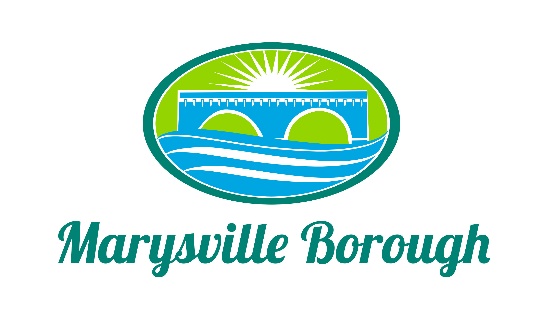  Marysville BoroughFinance Committee Minutes October 6, 20215:30 PMThe Finance Committee Meeting was called to order at 5:30 pm on Wednesday, October 6, 2021 at the Marysville Borough Office. Present were council members Dave Magee and Charles Wentzel and Brian Webster Also present were, Borough Manager, Zachary BorderNew BusinessSecurity Cameras The Committee decided that at this time they should not move forward with cameras but would look at it at a later date. New Pump for Pump Station 1 The pump at pump station one needed to be replaced it was aging and had failed. The committee agreed to send this to council for approval.90-Gal Flammable Cabinet Self Closing Safety Cabinet DoorThe Committee decided to push this to next years budget. Old Business2021 Budget A few questions were asked about the budget and were answered by the borough manager. Parks and Rec TaxDave wanted to discuss put this on the agenda as a discussion for being able to pay for future parks and Rec activities. 2022 Budget The committee continued to craft the 2022 budget for council approval. Cap Tax 
This was tabled. Public Comment